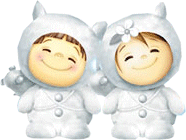  JÍDELNÍČEK MŠ TUŘANY 22. 1. – 26. 1. 2018                       Svačina : celozrnná houska, tvarohová pomazánka, zelenina, čaj, mléko (1,7) Pondělí         Polévka:  kuřecí vývar s těstovinami (1,9)   22. 1.           Hl. jídlo : luštěninové rizoto, červená řepa (1,7)                        Svačina : ovocné pyré, piškoty, ovoce, mléko, čaj (1,7)Obsahuje alergeny: viz pokrm…………………………………………………………………………………………………………………………………………..                      Svačina : zapečené toust. chléb s rajčaty a mozzarellou, zelenina, čaj (1,7) Úterý             Polévka: rybí (1,4,9) 23. 1.             Hl. jídlo : bramborová směs s kuřecím masem, salát (1,7)                        Svačina : puding, piškoty, ovoce, čaj, mléko (1,7)Obsahuje alergeny: viz pokrm……………………………………………………………………………………………………………………………………………                      Svačina : krupicová kaše, ovoce, čaj, mléko (1,7) Středa           Polévka:  bramborová (1,9)  24. 1.           Hl. jídlo : mořská štika, brambory, salát (1,4,7,8)                        Svačina : chléb, pomazánkové máslo, zelenina, čaj, mléko (1,7)Obsahuje alergeny: viz pokrm                 ……………………………………………………………………………………………………………………………………………                       Svačina : chléb, tuňáková pomazánka, zelenina, mléko, čaj (1,4,7)Čtvrtek         Polévka : zeleninová s vaječnou jíškou (1,3,9) 25. 1.           Hl. jídlo : rajská omáčka, vařené hovězí maso, těstoviny (1,9)                       Svačina : rohlík, máslo, plátkový sýr, ovoce, čaj, mléko (1,7) Obsahuje alergeny: viz pokrm……………………………………………………………………………………………………………………………………………                     Svačina : toustový chléb, pomazánka z červené řepy, zelenina, čaj, mléko (1,7)Pátek          Polévka : pórková s vejci (1,3)26. 1.          Hl. jídlo : pečená kachní stehna, bramborový knedlík, zelí (1,7)                     Svačina : houska, máslo, med, ovoce, čaj, mléko (1,7)Obsahuje alergeny: viz pokrm……………………………………………………………………………………………………………………………………………Změna jídelníčku vyhrazena!Přejeme dobrou chuť !Strava je určena k okamžité spotřebě!